Executive Summary: Redcliffe Rail Link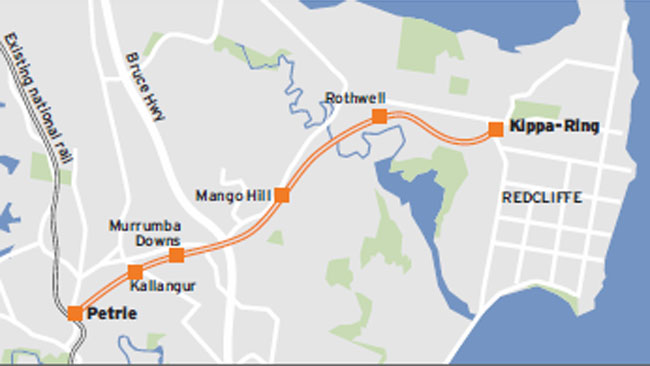 E1 PurposeAn Impact Assessment Study for the Petrie to Kippa-Ring Public Transport Corridor wasconducted by GHD for Queensland Transport. The Final Impact Assessment Study Report(FIASR) was released in October 2003. Since then, planning for the corridor (now known asthe Moreton Bay Rail Link) has progressed. The purpose of this Project Change Report is todocument the key changes that have occurred from October 2003 to September 2010. It willbe used as an input into the Business Case Development phase and associated communityconsultation.E2 BackgroundIn the late 1970’s the former Metropolitan Transit Authority conducted a series of planninginvestigations for a public transport link between Petrie and Kippa-Ring, culminating in landbeing acquired for the corridor.An Impact Assessment Study commenced in 1999, with significant community consultationactivities including public displays and a manned public exhibition of the Draft IAS. TheFIASR was completed in October 2003 with the following findings:• The existing corridor should be developed for heavy rail and should ultimately include sixstations at the nominated locations• The original preserved corridor should be preserved• The corridor should be developed in stages to meet population increases and demandIn 2008, the Queensland Government and Moreton Bay Regional Council (MBRC) decided tojointly submit the Moreton Bay Rail Link (MBRL) project for consideration under theInfrastructure Australia (IA) program. To facilitate this submission a Memorandum ofUnderstanding (MOU) was signed and joint funding of $4 million was allocated to prepare thesubmission and develop the project under the Queensland Government’s Project AssuranceFramework (PAF.) The submission was lodged in November 2009 and the StrategicAssessment of Service Requirement and Preliminary Evaluation Report were completed byTransport & Main Roads (TMR) in the first half of 2010.The Preliminary Evaluation Report found that a heavy rail, dual track solution with six (6)stations located at Kallangur, Murrumba Downs, Mango Hill, Kinsellas Road, Rothwell andKippa-Ring provided the best transport solution. The financial analysis undertaken determinedthe infrastructure costs for these options as follows:• A “Real” March 2010 cost of $801M• A “Total Outturn” Cost of $1098M (construction from 2013 to 2015)In the lead up to the 2010 federal election the incumbent Labor government announced that are-elected Australian Government would invest $742 million, the Queensland Government$300 million and the Moreton Bay Regional Council $105 million to build the new rail line suchthat it was operational in 2016.To achieve the operational target date of 2016 the project is now progressing into theBusiness Case Development phase and community consultation.MBRL Project Change Report Draft, November 2010 3 of 35E3 Land Use Planning & PatronageThe Moreton Bay Regional Council (MBRC) was created as a result of the amalgamation ofthe former Redcliffe City, Pine Rivers and Caboolture Shire Councils in 2008. MBRC iscurrently developing a new Moreton Bay Regional Planning Scheme, however, at this point intime the former schemes of the three amalgamated Councils remain in force. Land Useplanning, projected population and employment growth remain relatively consistent with theinputs utilised in the FIASR.Additional patronage modelling was undertaken as part of the Preliminary Evaluation report in2010 and found that the single track solution recommended in the FIASR as the initial stageof the corridor development would not adequately service peak hour passenger demandsafter 2016. Subsequently, the initial staged construction of a single track only with passingloops at five stations (construction of the second track and Kinsellas Station were proposed in2025) as recommended in the FIASR is no longer a suitable solution.E4 Changes to Design & ImplementationE4.1 RailIn general the proposed rail alignment has been based on the alignment recommended in theFIASR and follows the original preserved corridor. However changes to the alignment haveoccurred over some sections of the corridor to meet the current Queensland Rail Designparameters. Rail design changes include incorporating longer transitions to curves, increasingradii of curves where possible and incorporating straights or minimum horizontal radii of 2000metres at station positions. The rail alignment is generally designed for 100km/h.Further development of the rail horizontal and vertical alignment has identified areas wherethe required corridor is outside the limits of the currently preserved corridor and subsequentlysome additional property acquisition may be required at specific locations.The FIASR recommended that the rail consist initially of a single track with passing loops ateach station. Earthworks and bridge structures were to be undertaken for the ultimate dualtrack configuration to be implemented in 2025. Increased patronage estimates andengagement with Queensland Rail’s representatives indicated the construction of two tracksover the full length of the corridor was appropriate and cost effective upfront without staging.The provision of dual track also allows maximum flexibility for tying in with the operating of theCaboolture to City services. Subsequently the design has been changed from the FIASR toincorporate dual track over the full length of the corridor upfront and no staging will occur.Stabling provision requirements at both Petrie and Kippa-Ring stations were investigated.Investigations found that provision for stabling at Kippa-Ring station, from an operationalperspective, was preferable rather than at Petrie Station as recommended in the FIASR.Stabling requirements at Kippa-Ring will be further investigated and finalised during the detaildesign phase of the project.The FIASR recommended that Kinsellas Road Station not be constructed until 2025. Thisrecommendation will not be adopted because of the recent planning approval given to Urbexfor a development south of the proposed railway and all six stations will be constructed aspart of the MBRL Project. The six stations will be located at:• Kallangur• Murrumba Downs• Mango Hill• Kinsellas Road East• Rothwell• Kippa-RingThe FIASR makes provision for side platforms at all stations. Side platforms will not beadopted for Kippa-Ring Station where a central platform will be incorporated to improveoperations and the overall design functionality of the station.MBRL Project Change Report Draft, November 2010 4 of 35E4.2 Local Road Network & Bus ServicesThe proposed design alignments for the local road network immediately adjacent to andcrossing the rail corridor do not differ significantly from the FIASR. Grade separation will occurat Dohles Rock Road (road bridge over rail); the Goodfellows Road deviation (road bridgeover rail); Brays Road (rail bridge over road); the Bruce Highway (rail bridge over road);Freshwater Creek Road (road bridge over rail); and Kinsellas Road East (road bridge overrail).Moreton Bay Regional Council’s planning also includes the Mango Hill Ring Road thatcrosses the MBRL at two locations - a new road bridge over rail to be built by Urbex undertheir infrastructure agreement with the Council and the extension of Mango Hill Ring Roadbetween Kinsellas Road East and Halpine Drive which is included in Council's trunk planningand developer contributions policy.TransLink will work with Queensland Rail, the local bus operators and the community toreview bus and train frequency requirements prior to the opening of the new rail line.E4.3 Environmental & Land useThe key changes which have occurred since the completion of the FIASR which influence theenvironmental considerations of the project are:• The inclusion of new road design elements for areas that had not been previouslysurveyed for flora and fauna. These elements are primarily in the section between Petrieand Mango Hill• Increased footprint associated with the project created by the realignment of somesections of the rail line and addition of road and cycleway elements• Changes to Regional Ecosystem (RE) & Essential Habitat designation under VegetationManagement Act 1999• Changes to the species conservation status of koala in South East Queensland underthe Nature Conservation Act 1992 and Conservation Plan. All native vegetation is nowprotected and requires a permit to be cleared. There are also possible offset triggers• The implementation of the Sustainable Planning Act 2009 (SPA)• The introduction of the South East Queensland Koala Conservation State PlanningRegulatory Provision (SPRP) and State Planning Policy 2/10: Koala Conservation inSouth East Queensland (SPP) under the Sustainable Planning Act 2009 (SPA)• Potential Matters of National Environmental Significance (MNES) under EnvironmentProtection and Biodiversity Conservation (EPBC) Act• Changes have occurred to the Land Use planning provisions along the corridor withimplementation of new planning schemes, structure plans and Local GrowthManagement Strategies by the former Redcliffe City Council and Pine Rivers ShireCouncil. A regional Local Growth Management Scheme was created by Moreton BayRegional Council in 2008• Amendments have occurred to the South East Queensland Regional Plan (SEQRP) andSouth East Queensland Infrastructure Plan and Program (SEQIPP) since the completionof the FIASR. The 2009 and 2010 SEQIPP’s make specific reference to the Petrie toKippa-Ring Rail corridor and MBRL respectivelyDue to the potential for the project to impact upon Matters of National EnvironmentalSignificance (MNES) under the Environment Protection and Biodiversity Conservation Act1999 (EPBC Act), the project has been referred to the Department of Sustainability,Environment, Water, Populations and Communities (DSEWPC) in July 2010. As a result ofthis referral DSEWPC have issued an information request for which further work has beenundertaken and a response submitted. Should the DSEWPC determine the action to be a‘controlled action’, an Environmental Impacts Statement (EIS) may be required for the project.The final EIS would be a public document and the Minister for Sustainability, Environment,Water, Populations and Communities would determine whether the project will be approvedbased on the information in the EIS. The Minister may also decide to make a decision on theapproval of the rail corridor based on ‘preliminary information’ that has been presented toDSEWPC already or on more targeted additional information that the Minister requests.MBRL Project Change Report Draft, November 2010 5 of 35E5 ConclusionsThe MBRL is a key initiative of all three levels of government with funding commitments of$742 million from the Australian Government, $300 million from the Queensland Governmentand $105 million from Moreton Bay Regional Council to complete the project such that thenew rail line is operating in 2016.A number of further investigations and refinements to the proposed MBRL have occurredsince the completion of the Final Impact Assessment Study Report in 2003.The project has now progressed to the Business Case Development phase of theQueensland Governments Project Assurance Framework which will include the followingactivities:• Refinement of design and capital estimates, including risk analysis and assessment ofpotential escalation and specific sensitivity analysis• Further public consultation• Refinement of land requirements, including off-set conditions• Development of a full benefits analysis and realisation plan• Further economic analysis incorporating detailed patronage/demand modelling• Constructability analysis• Environmental impact analysis• Value capture analysis and staging